Приложение 2к постановлению администрации МО «Зеленоградский городской округ»                                                            от  « 27» июля 2020 года    № 1623    СХЕМАпроведения велоэтапа соревнований по триатлону IRONSTAR KALINIGRAD 202001 августа 2020 года 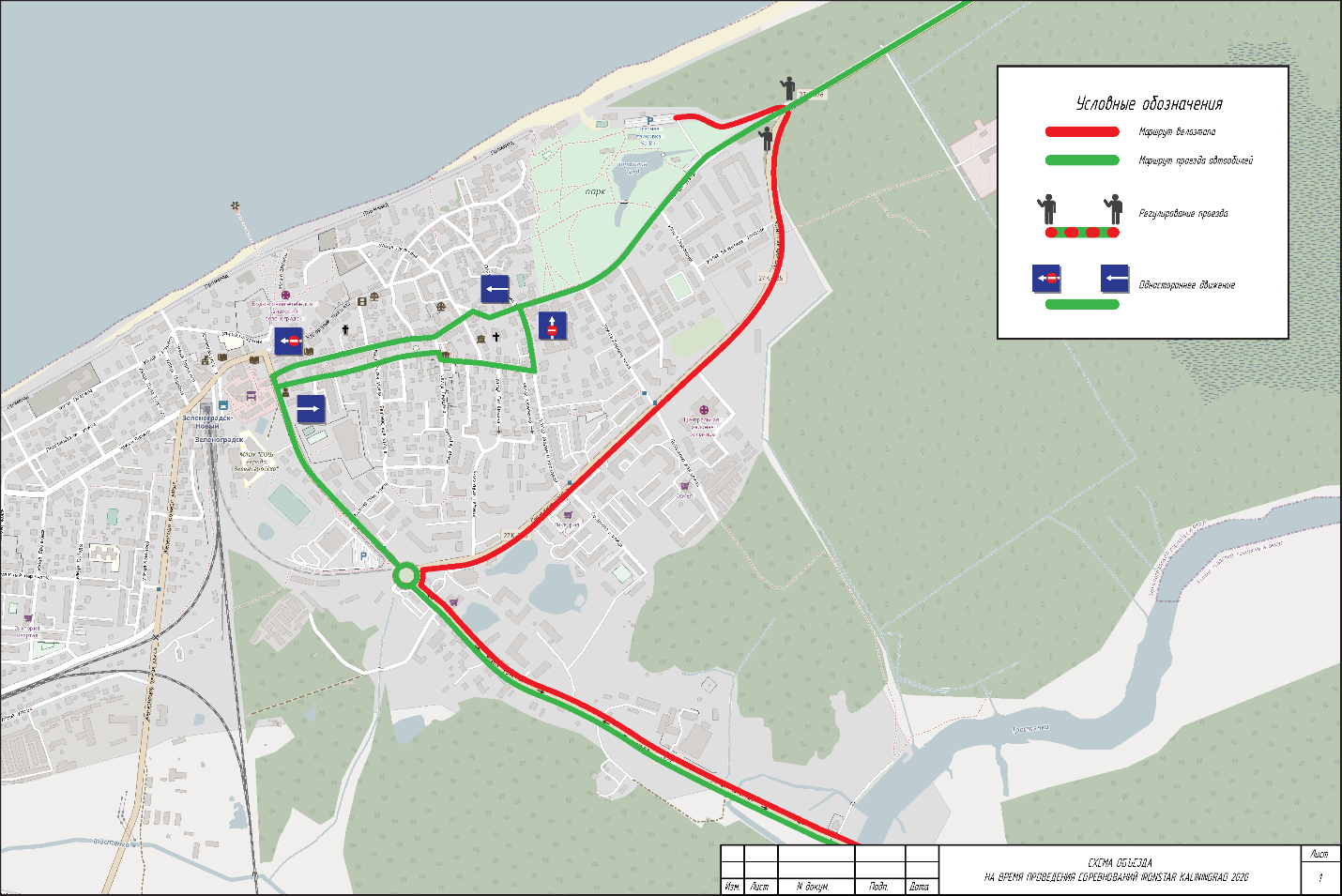 